ZÁVAZNÁ PŘIHLÁŠKA K JARNÍMU KLUBOVÉMU SETKÁNÍ 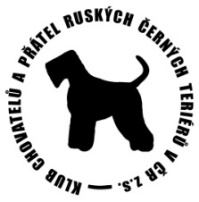 3 denní pobyt Mitrov pátek 23.9. 2022– neděle 25.9.2022Uzávěrka přihlášek k ubytování do 12. 9. 2022U jiných plemen, než RČT uveďte i PLEMENOCENY ZA UBYTOVÁNÍ V CHATKÁCH, plná penze (Ceník Penzionu Podmitrov 2022)Vyplněné přihlášky k ubytování v chatkách zasílejte na email: natalie.bezvodova@seznam.czÚčastnický poplatek ve výši 100% hraďte prosím na převodem na účet klubu do data uzávěrky.Ubytování v budově penzionu nezajišťujeme!Chatky jsou bez vytápění, sociální zařízení (WC, sprchy, umyvadla) je celé vybudováno samostatně v areálu chatek, vše opraveno a rekonstruováno. Spacáky (polštářek), deky vezměte s sebou, pokud nemáte, správce má k dispozici.Stravování v jídelně hlavní budovy. Ve zbývající části suterénu je pěkná hospůdka. Před ní možnost venkovního posezení. Pivo, káva, limo k dispozici téměř celý den i večer.Přihlášeným nebudou zasílány žádné vstupní listy. Pokud bychom museli akci z jakýchkoli důvodů zrušit, uvědomíme Vás prostřednictvím webu a emailu. Pokud se akce neuskuteční, uhrazené účastnické poplatky budou vráceny v plné výši.Ubytování, stravu a poplatek za psa uhraďte IHNED po příjezdu u paní Jakešové!Datum: 				PodpisPřihlášky zasílejte na email: natalie.bezvodova@seznam.czPlatby účastnických poplatků na:	FIO banka: 2800530025/2010Do kolonky „zprávy pro příjemce“ uveďte jméno, příjmení a „účastnický poplatek jarní setkání“, jinak nebude možno identifikovat plátce zálohy a účel platby. Předejdete tím možným nedopatřením.ZÁVAZNÁ PŘIHLÁŠKA K POBYTUZÁVAZNÁ PŘIHLÁŠKA K POBYTUJméno a příjmení:  Telefon: Adresa:                    E-mail: Jméno a CHS psa:  Jméno a CHS psa:  Jméno a CHS psa:  Jméno a CHS psa:  Jméno a CHS psa:Jméno a CHS psa:Od pátku do neděle: Počet osob/psůÚčastnický poplatek/dospělá osoba/na celý pobytDospělý	1.150 Kč150 Kč6 - 12 let	   800 Kč03 - 6 let	   750 Kč0Popl. za psa 120,- Kč/nocÚčastnický poplatek celkemUBYTOVÁNÍ, strava a poplatek za psa se hradí IHNED po příjezdu u paní JakešovéUBYTOVÁNÍ, strava a poplatek za psa se hradí IHNED po příjezdu u paní JakešovéÚčastnický poplatek ve výši 100% hraďte prosím na převodem na účet klubu do data uzávěrky.Od soboty do neděle + NE oběd Počet osob/psůÚčastnický poplatek/dospělá osoba na celý pobytDospělý	635 Kč150 Kč6 - 12 let	510 Kč03 - 6 let	465 Kč0Popl. za psa 120,- Kč/nocÚčastnický poplatek celkemUBYTOVÁNÍ, stravaa poplatek za psa se hradí IHNED po příjezdu u paní JakešovéUBYTOVÁNÍ, stravaa poplatek za psa se hradí IHNED po příjezdu u paní JakešovéÚčastnický poplatek ve výši 100% hraďte prosím na převodem na účet klubu do data uzávěrky.